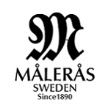 Pressmeddelande 170118Målerås möter våren med starka färger och en hyllning till naturen.Målerås glasbruk är stolta ambassadörer för det svenska hantverket och är med sina dryga 50 anställda det näst största glasbruket i Sverige. Glasbruket är familjeägt och huvudägaren Mats Jonasson är även den dominerande konstnären.Våren 2017 presenterar Målerås en kollektion där naturens väsen får stor plats. Här finns munblåsta och handmålade ugglor Safari Owl som till sitt sällskap har fått ett nyfiket fantasidjur Safari Curious, alla i varma bruna färger. Vad passar bättre till våren än en bukett med vårblommor. Nytt för i år är just glasskulpturer med buketter samt vårens vackra blommor i serien Floral Fantasy. Här finns liljekonvaljer och penséer tillsammans med stolta liljor. Till detta kommer den lyckobringande fyrklövern i en stilren variant. En fin gåva till en kär vän!Målerås formspråk har genom åren präglats av djur i olika skepnader och en nyhet för våren 2017 är sju små väggtavlor där våra mest kända djurarter visar sina mest bedårande sidor. Varje tavla blir som ett litet konstverk att hänga på väggen.Med varma röda färger vackert harmonierande med den klara kristallen blir skålserien Poppy en glädjespridare på det dukade bordet. Skålarna är handgjutna och handmålade på Målerås glasbruk, mitt i det småländska Glasriket.För mer information kontakta gärna Martin Robertsson, martin.robertsson@maleras.se eller 070-956 89 60.Målerås Glasbruk AB ägs av familjen Mats Jonasson och tillverkar både bruksglas och konstglas av hög kvalitet och design. Företaget har ca 50 anställda och är en sann förspråkare för svenskt glashantverk och svenska glastraditioner. Målerås Glasbruk är det största privatägda glasbruket i Glasriket med en omsättning på ca 40 MIO SEK (2015)
